Опросник профессиональных склонностейЛ.Йовайши(модификация Г.В.Резапкиной)8 классы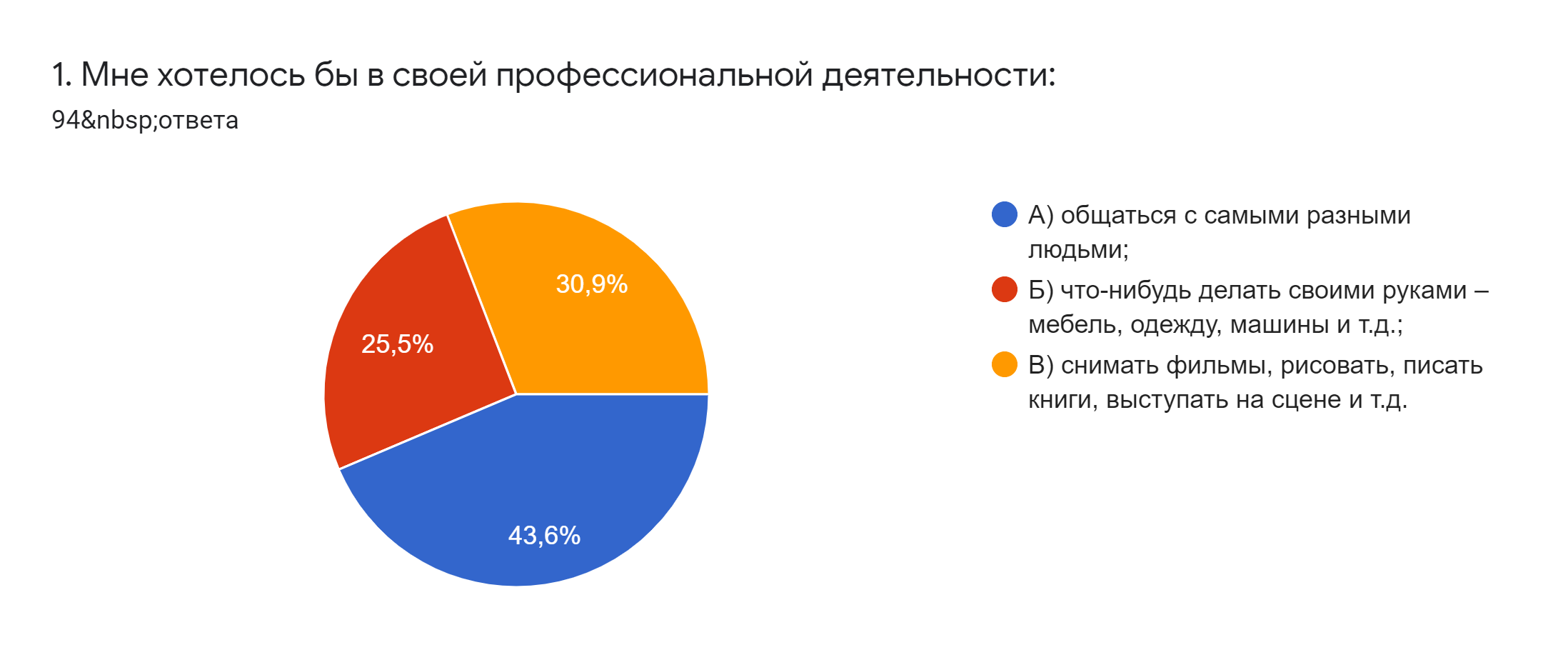 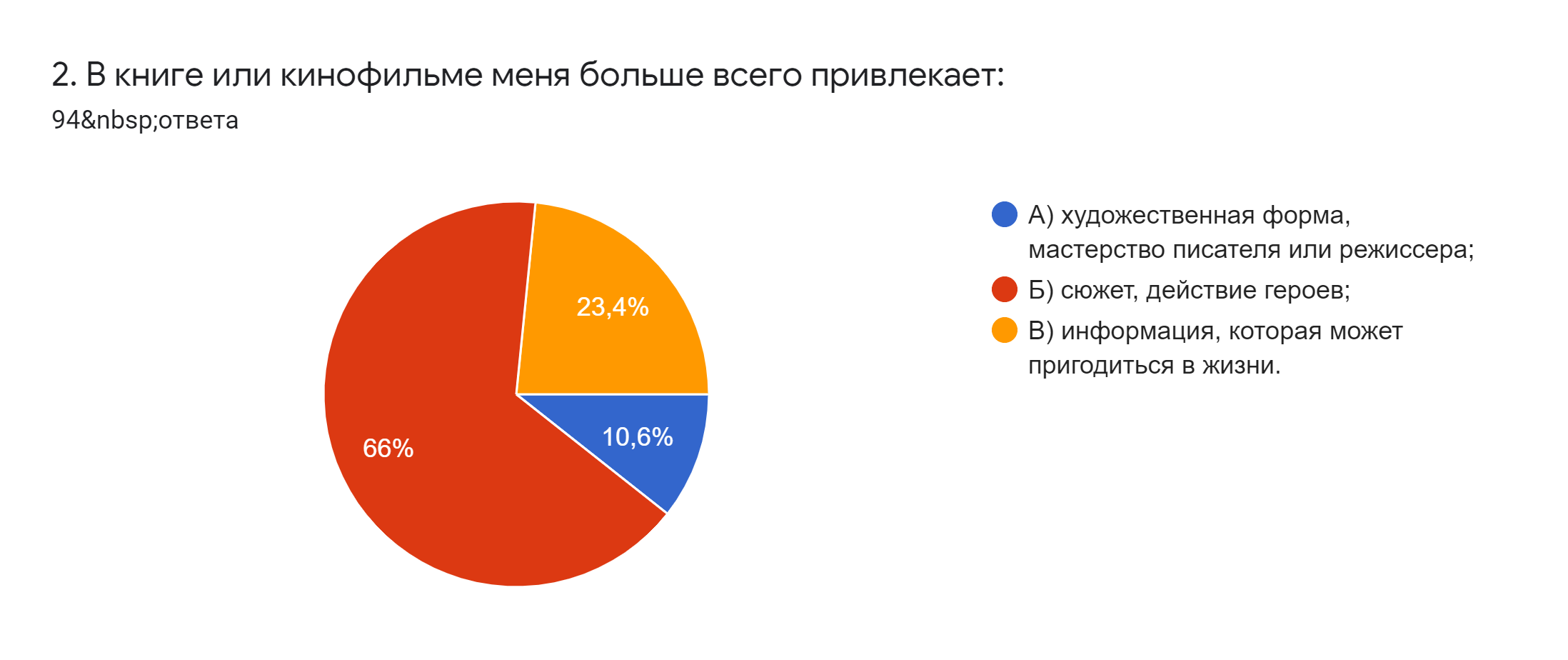 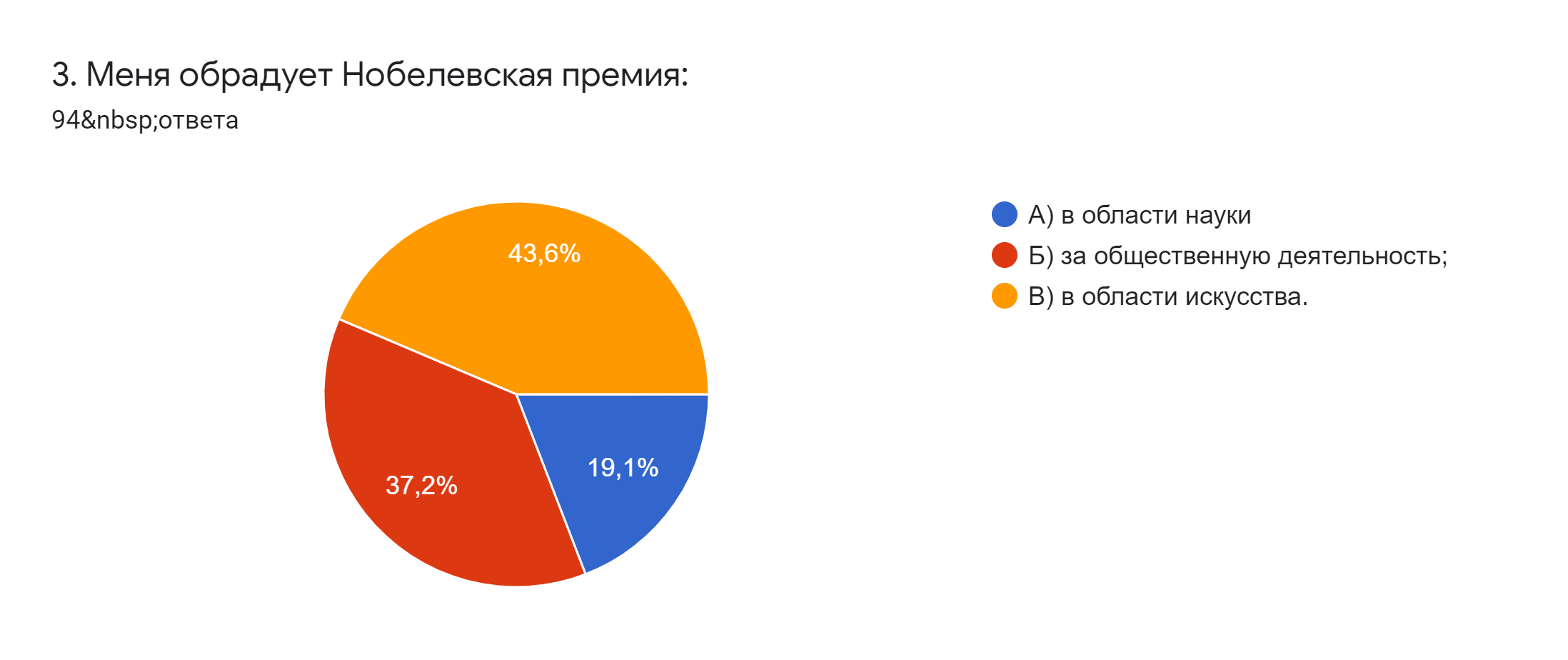 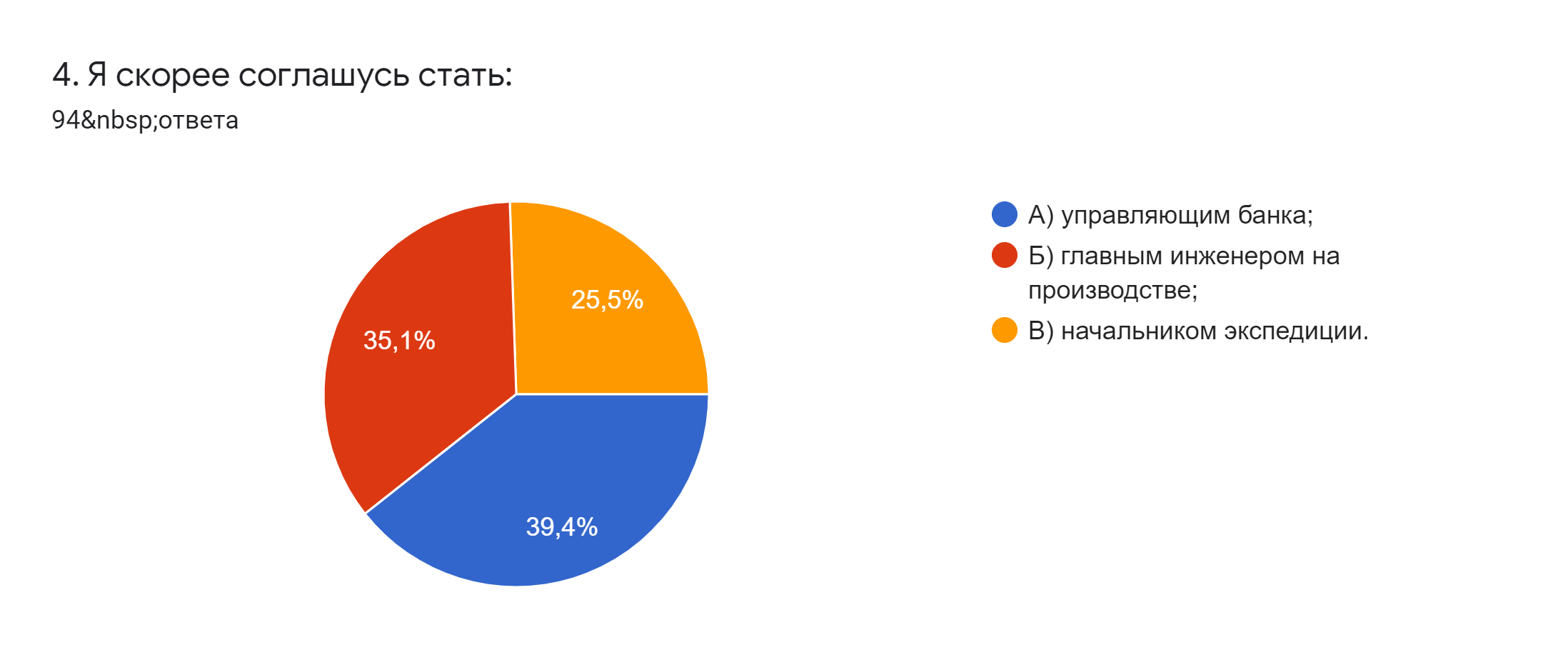 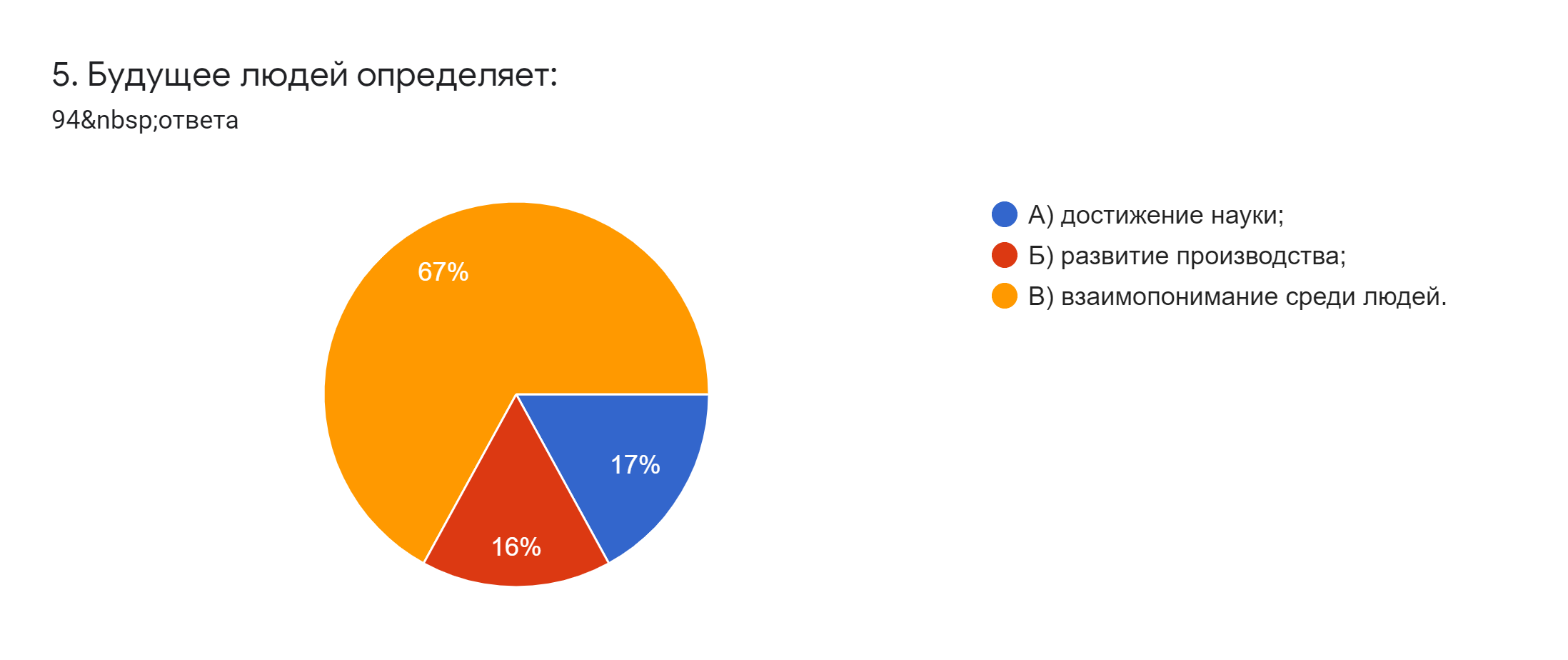 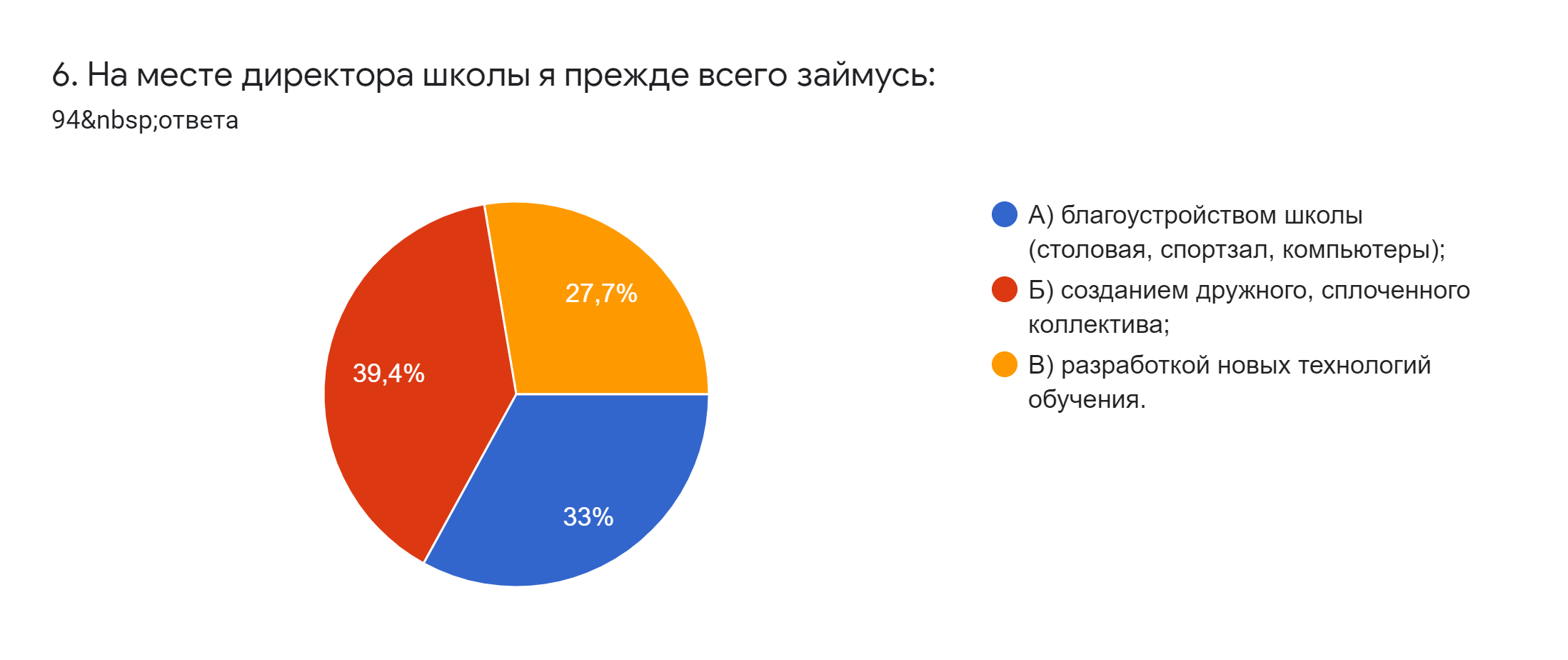 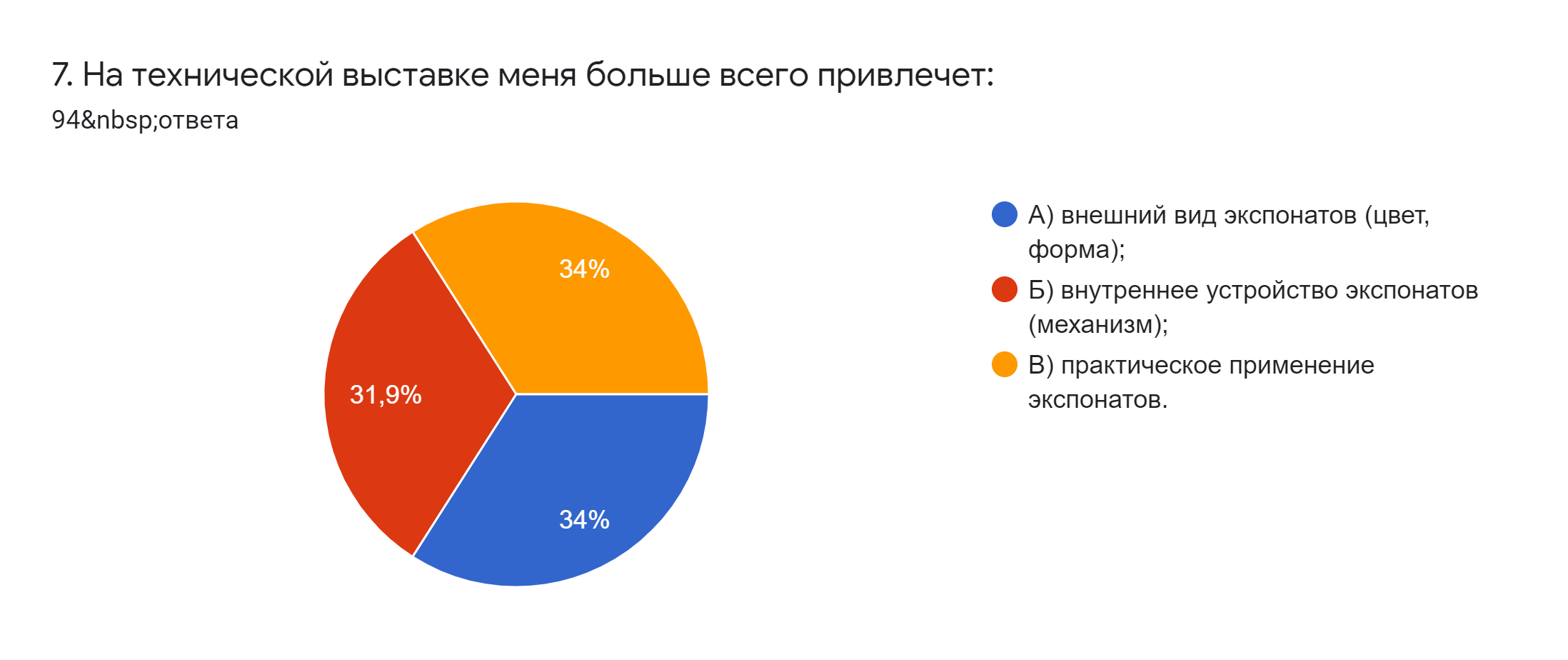 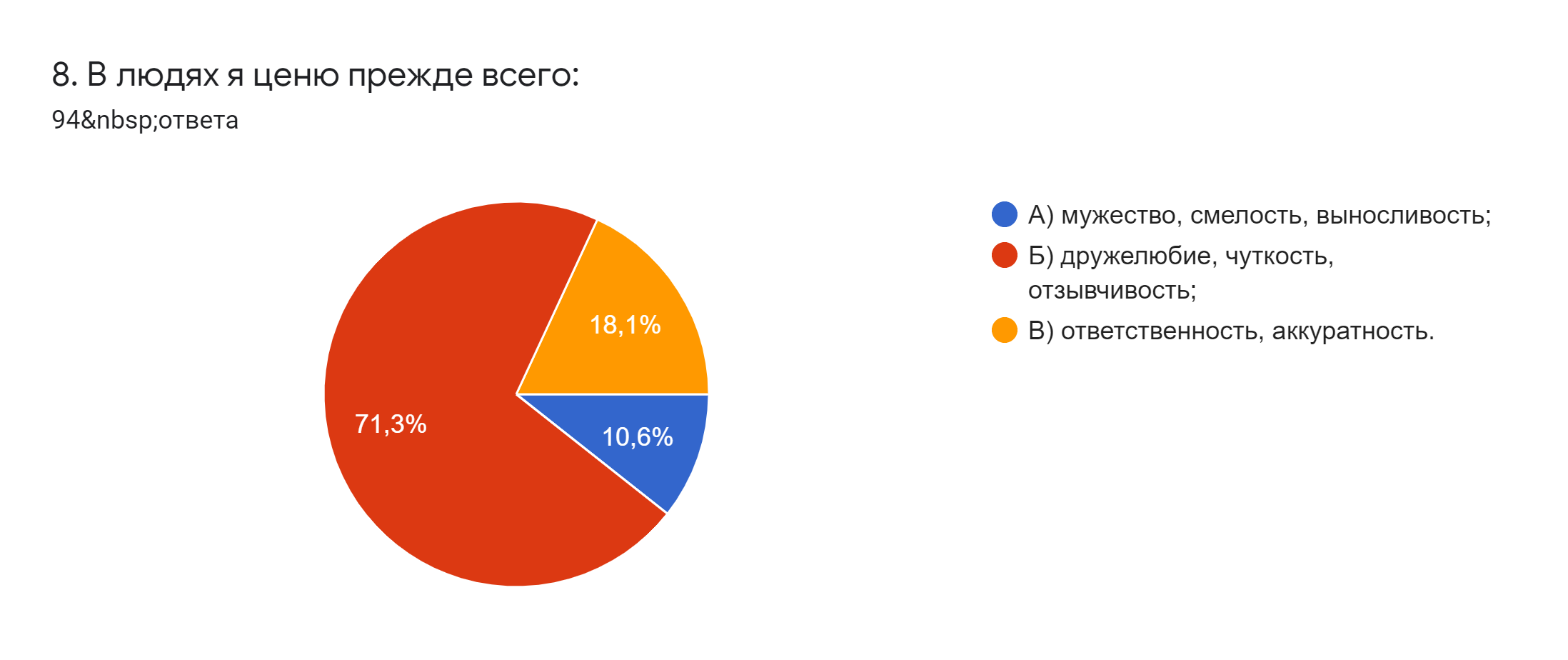 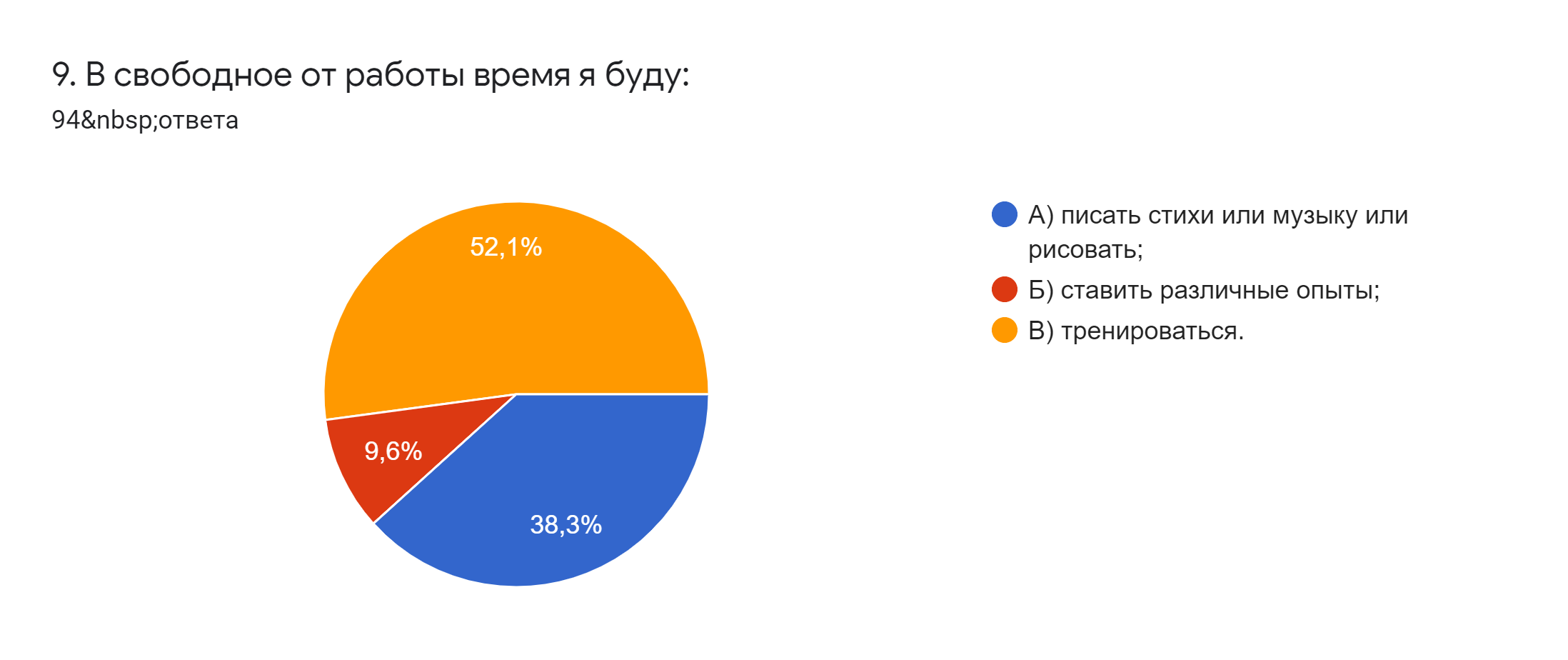 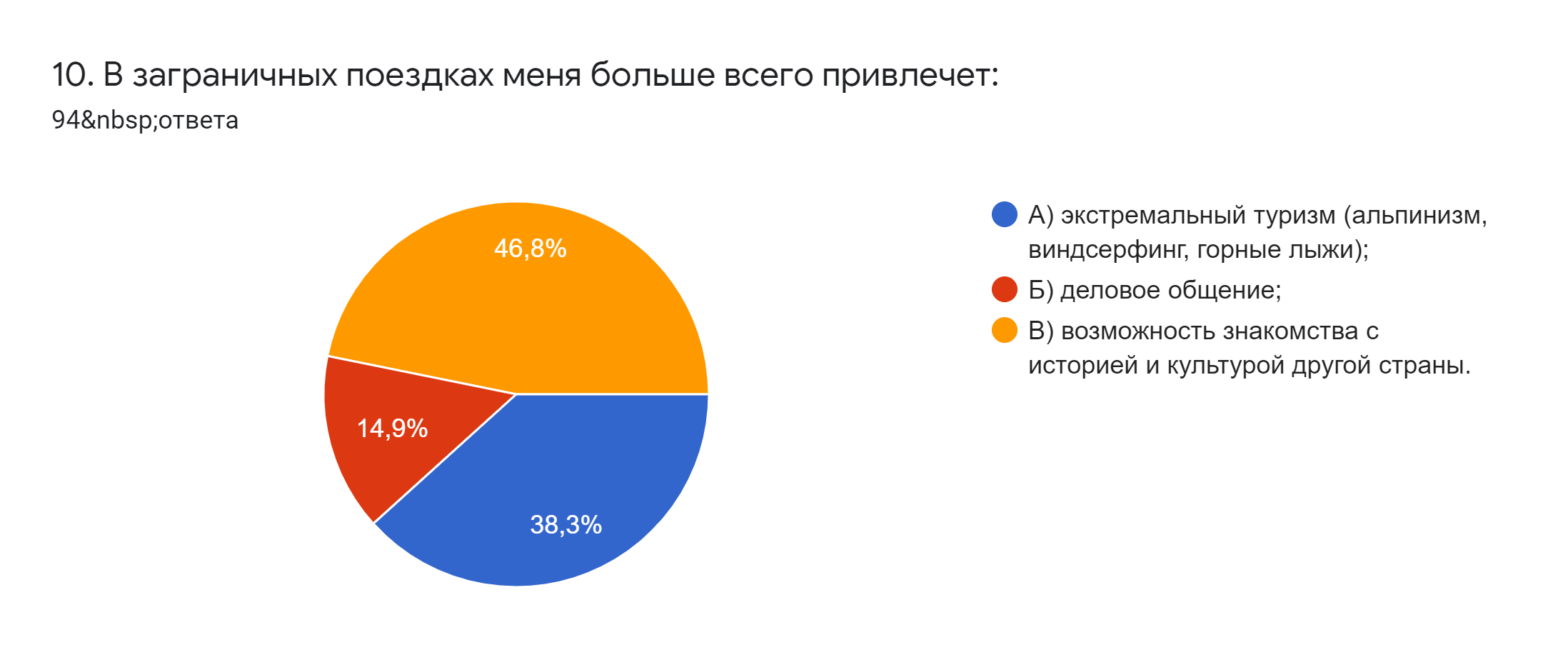 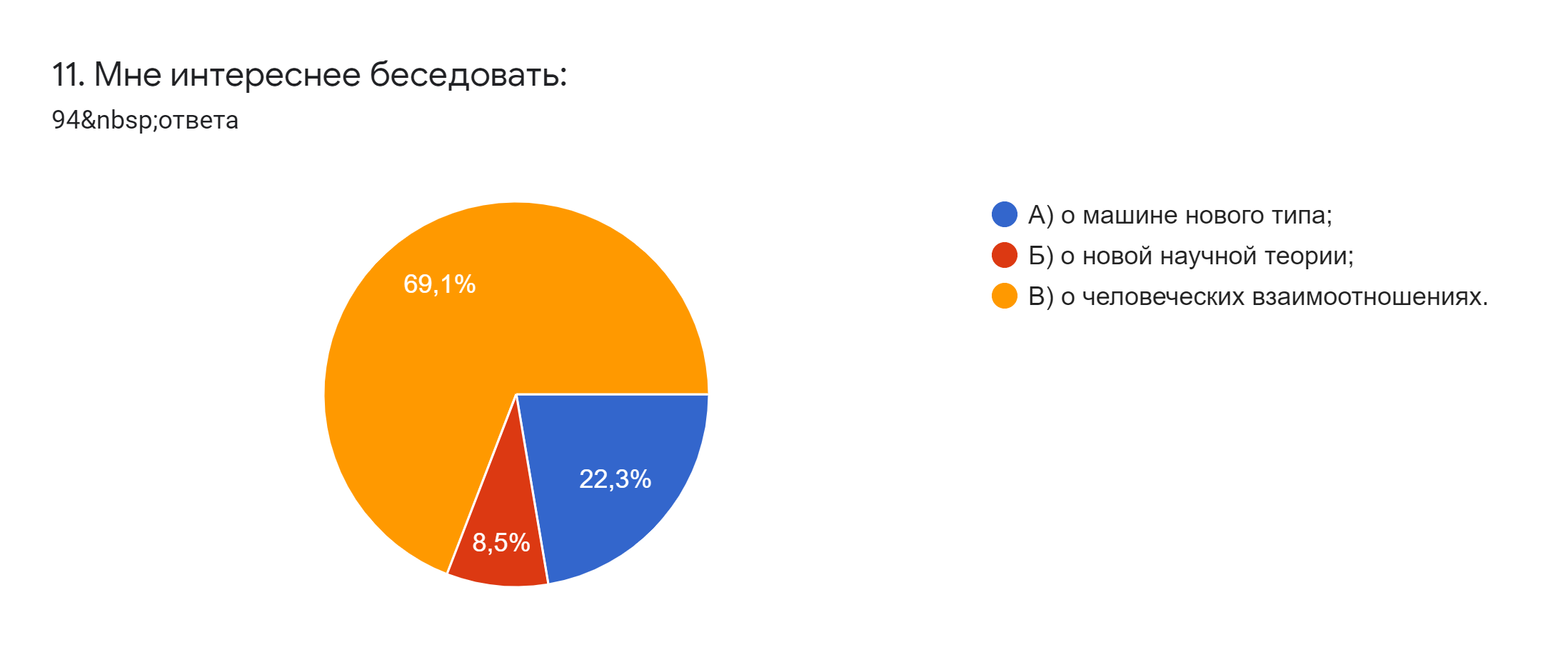 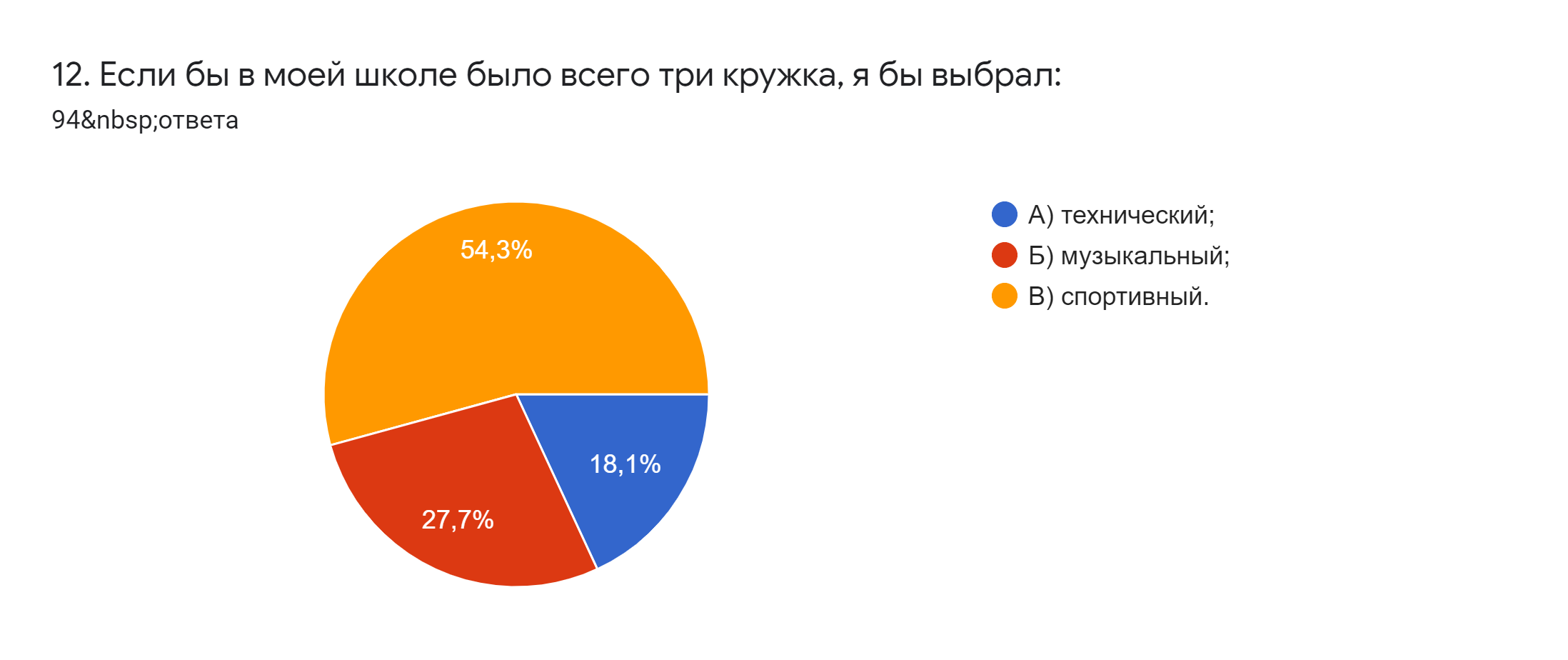 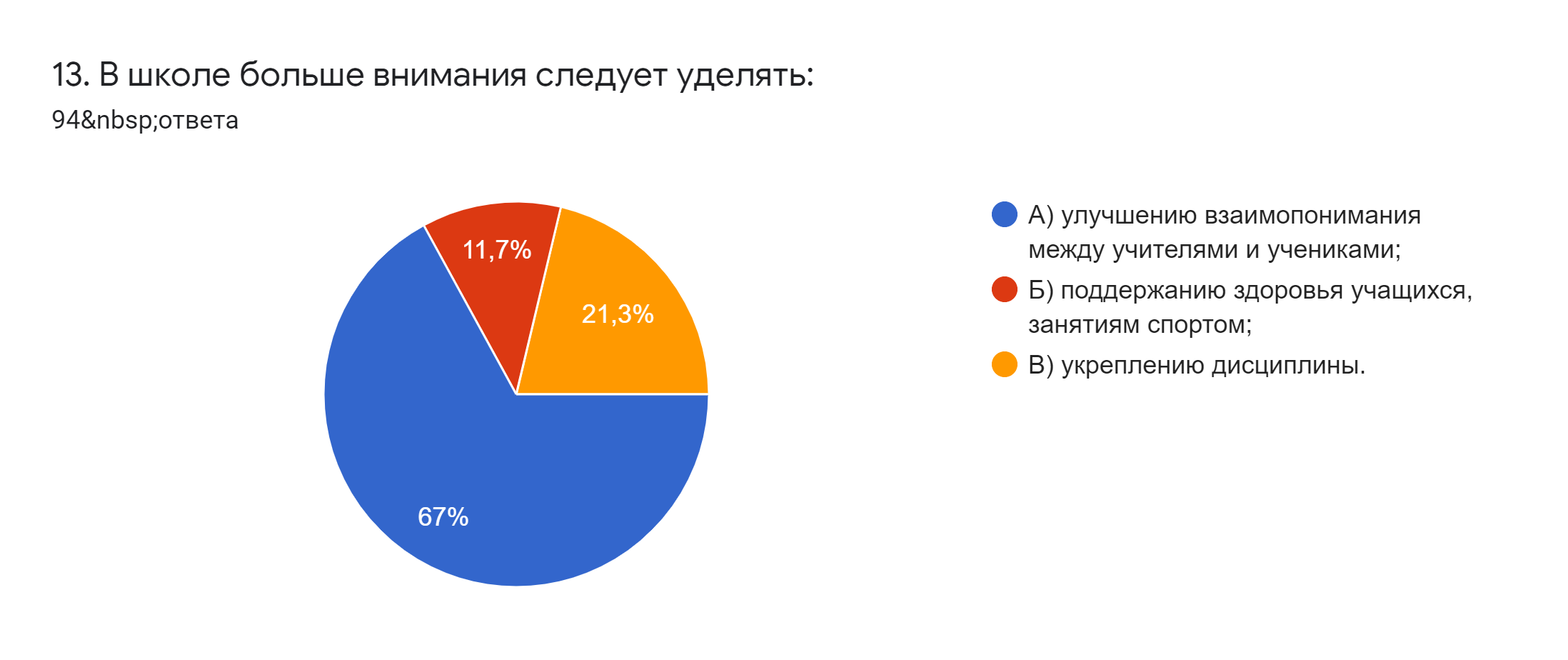 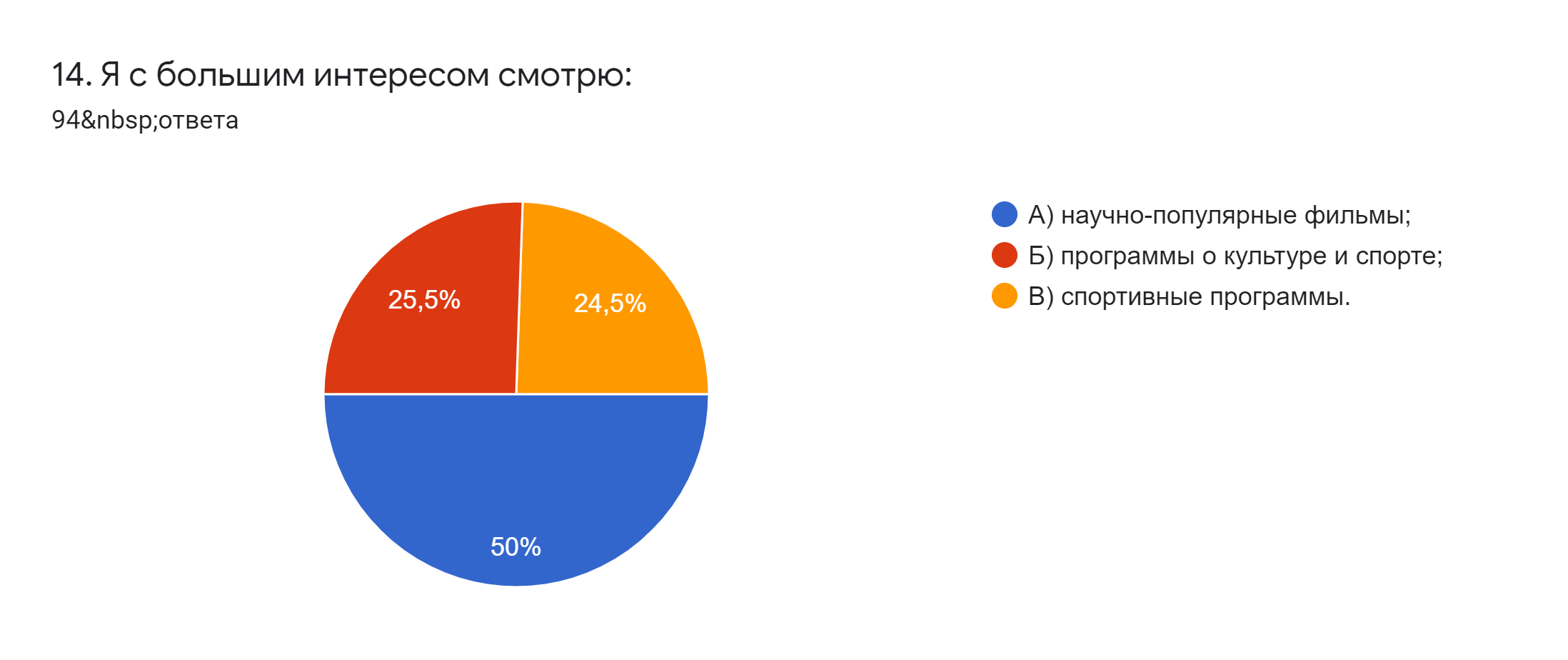 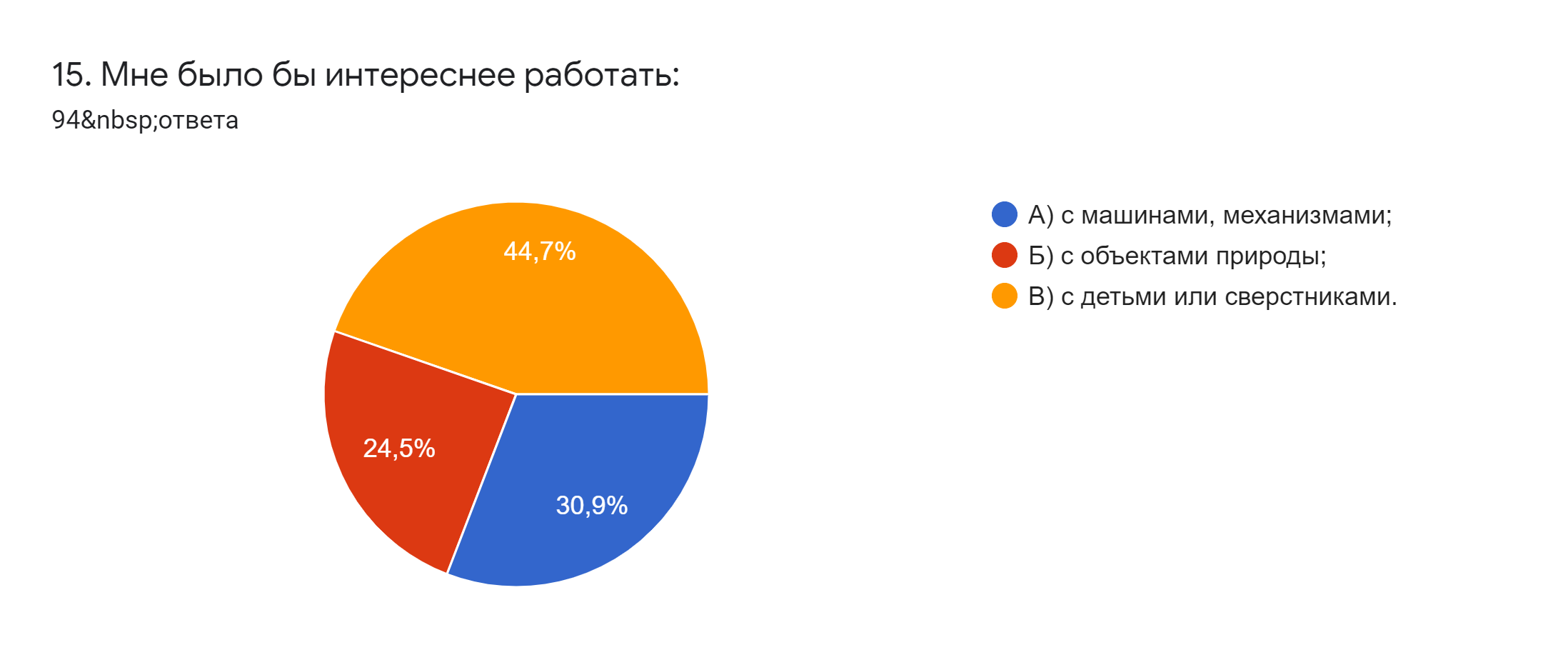 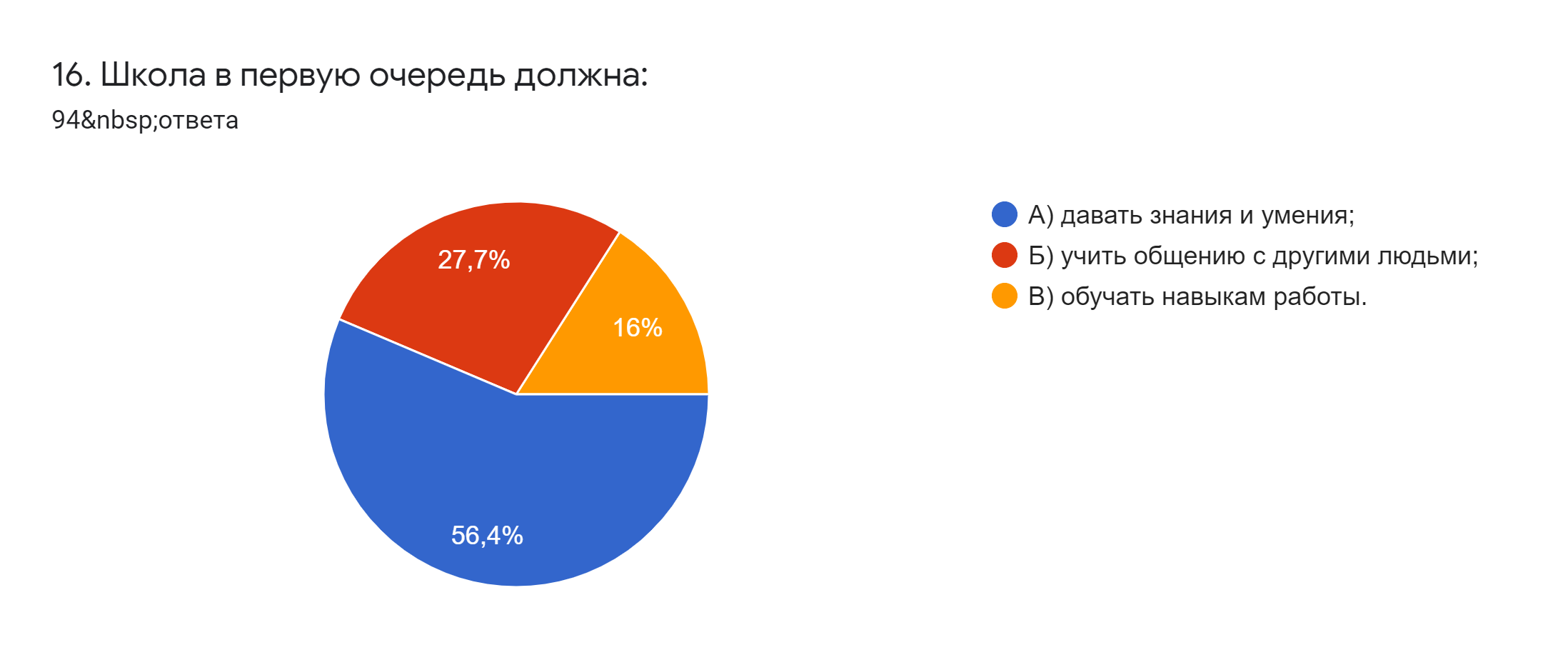 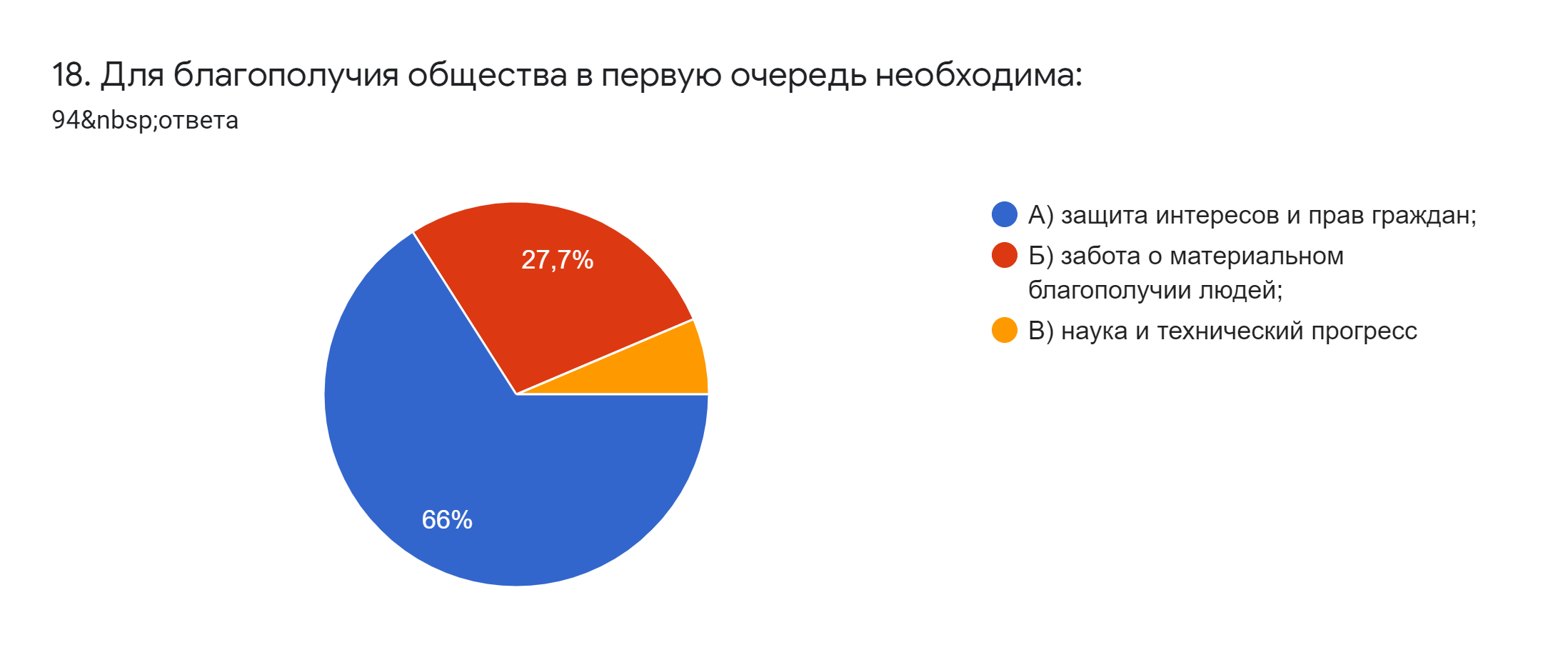 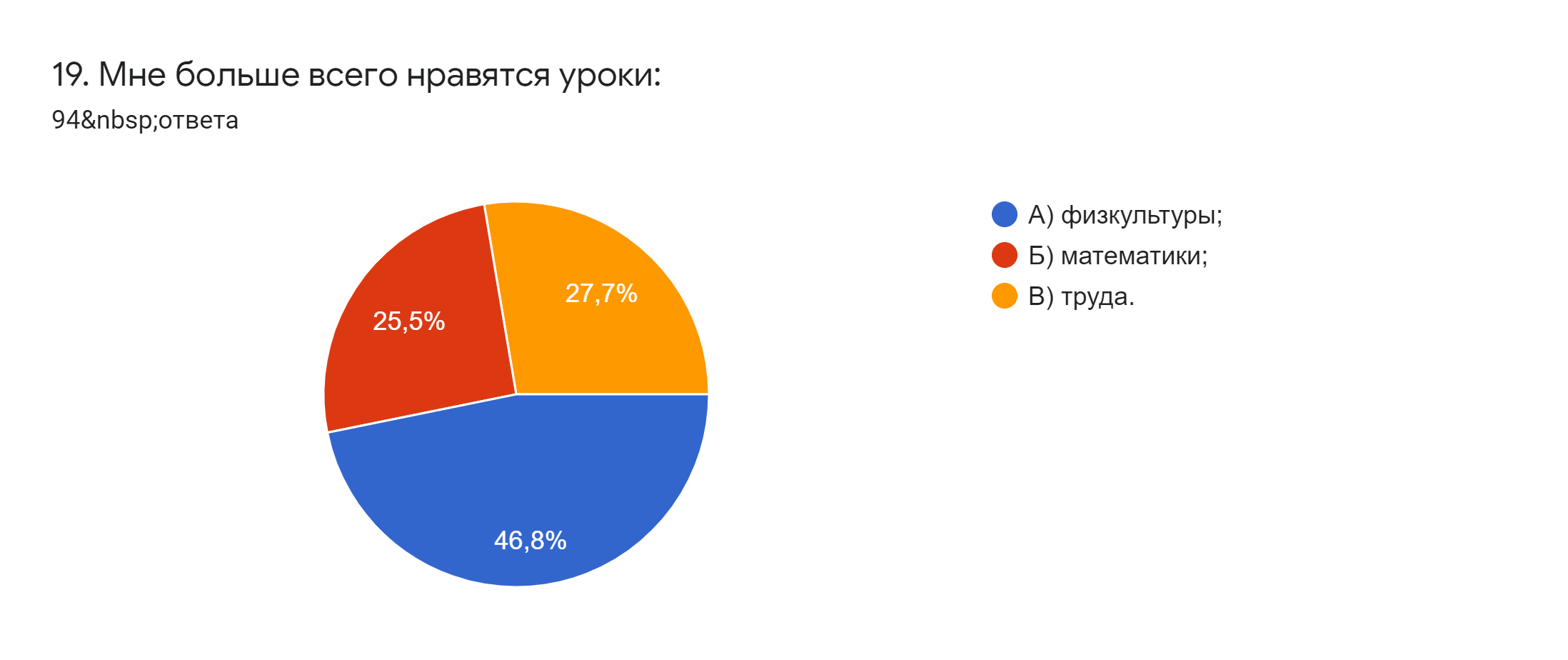 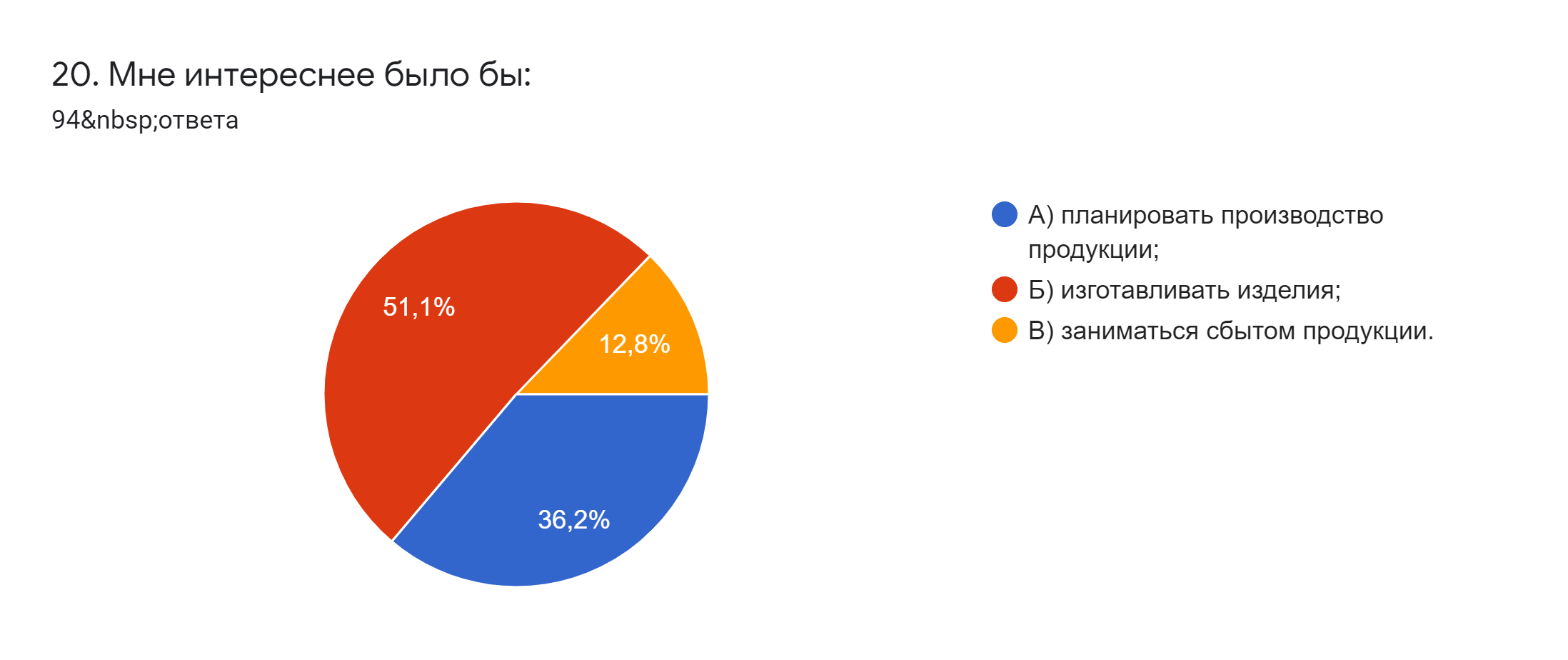 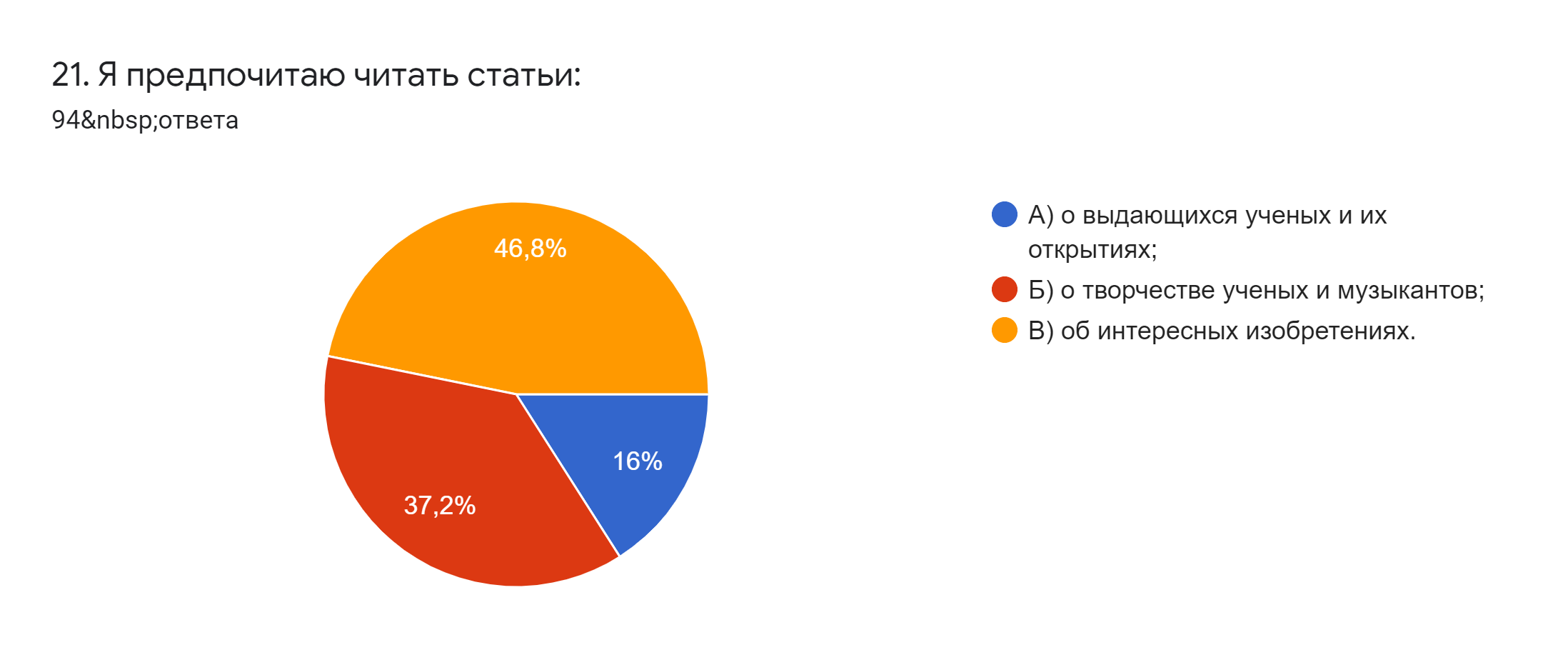 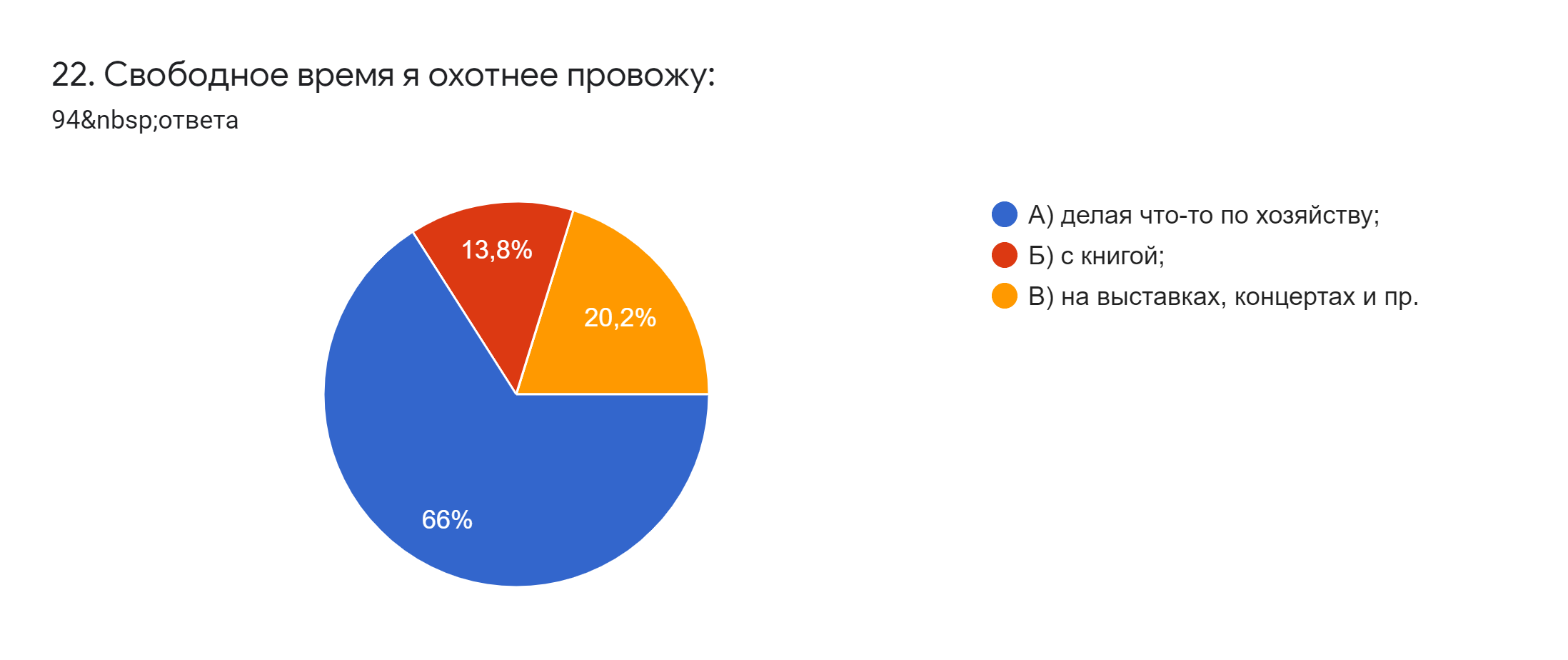 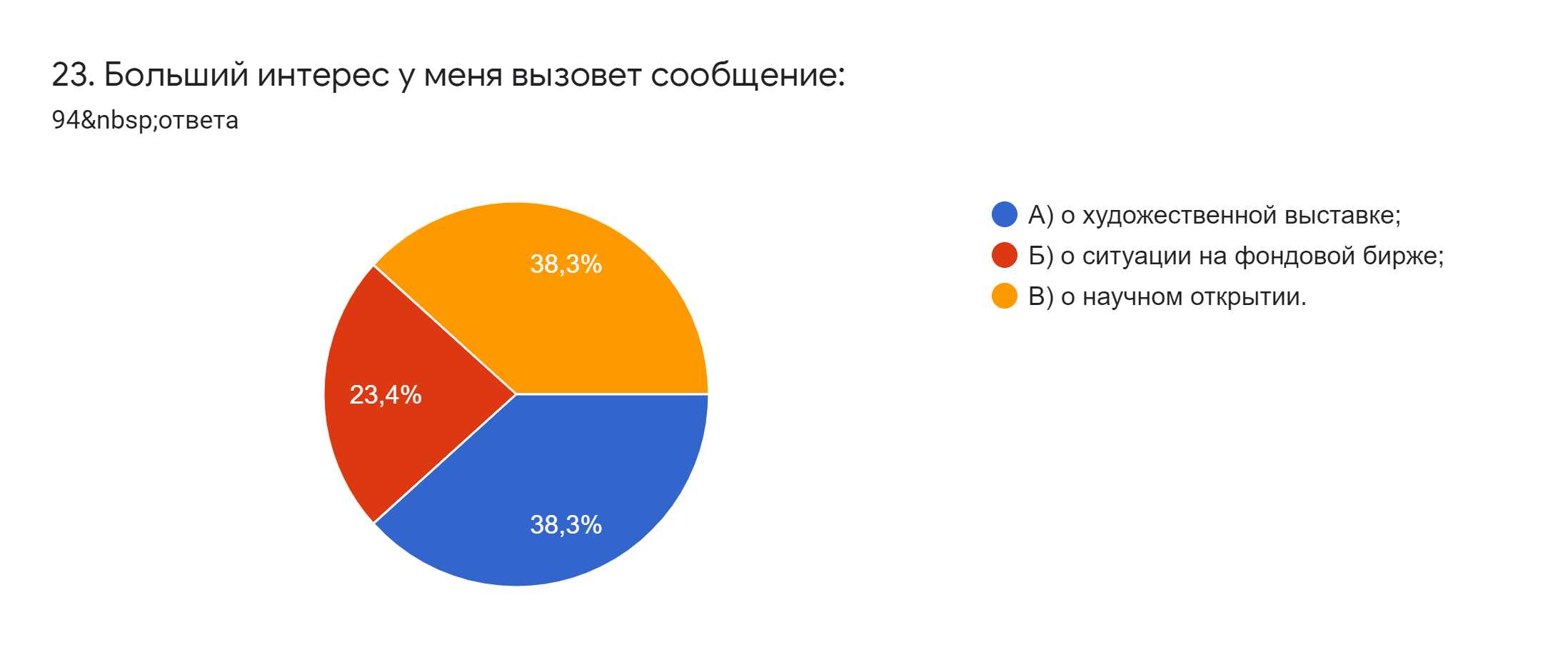 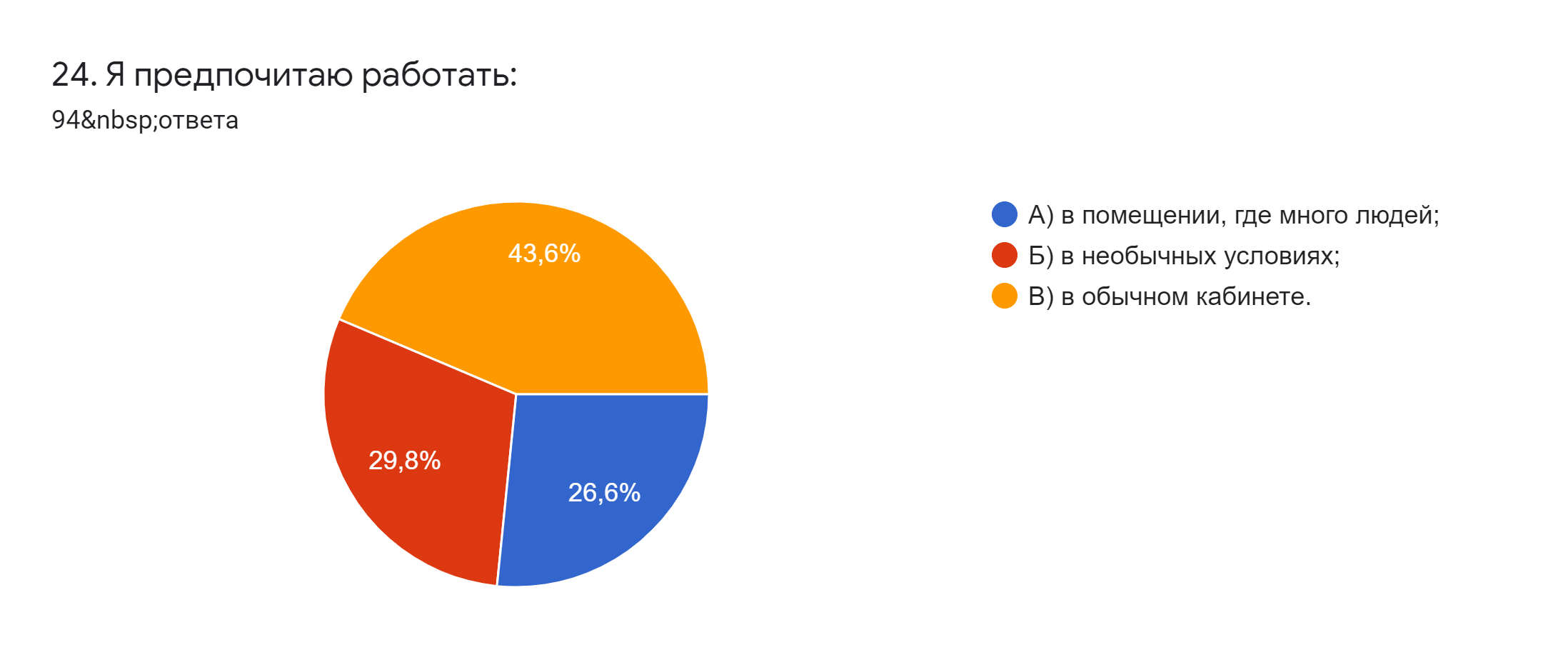 